Apresento inscrição para acesso ao Subsídio previsto na Lei Federal N.º 14.017/2020, conforme dados e AUTODECLARAÇÕES descritos no presente documento:Nome do Coletivo ou Razão Social da Entidade, Empresa ou da Cooperativa Responsável pelo Espaço Cultural (Utilizar o nome constante do CNPJ):Nome Fantasia ou Artístico:Situado e em atividade legal no município de Erechim - RS, no endereço:Enquadramento do Espaço Cultural:Situação do local de funcionamento do Espaço Cultural (selecione a melhor opção que identifica a situação do local):Se COLETIVO CULTURAL, identificação dos membros do coletivo (identifique até 10 membros do Coletivo Cultural):Área cultural principal do Espaço Cultural:Tipo de equipamento cultural que melhor identifica o Espaço Cultural:Faturamento/Receita do Espaço Cultural resultante de recursos recebidos de projetos financiados, vendas, doações, contribuição de sócios, mensalidades, patrocínios e etc., do coletivo, empresa, entidade ou cooperativa cultural, referente ao ano de 2019:Acessibilidade do Espaço Cultural:Pode ser anexado a este relatório fotos, vídeos ou endereços de redes sociais ou outros materiais que comprovem as atividades realizadas anterior a promulgação da lei (29/06/2020)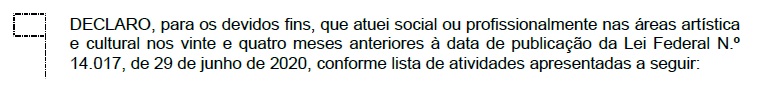 Observação: caso não tenha desenvolvido atividades em um ou mais meses relacionados no formulário acima, preencha o campo com a expressão “Atividades interrompidas” a partir do momento em que tenham ocorrido as interrupções ou se não foi realizado especifique “Nenhuma atividade realizada”----------------------------------------------------------------------------------------------------------------------------------------------------------------------------------------------------------------------------------------------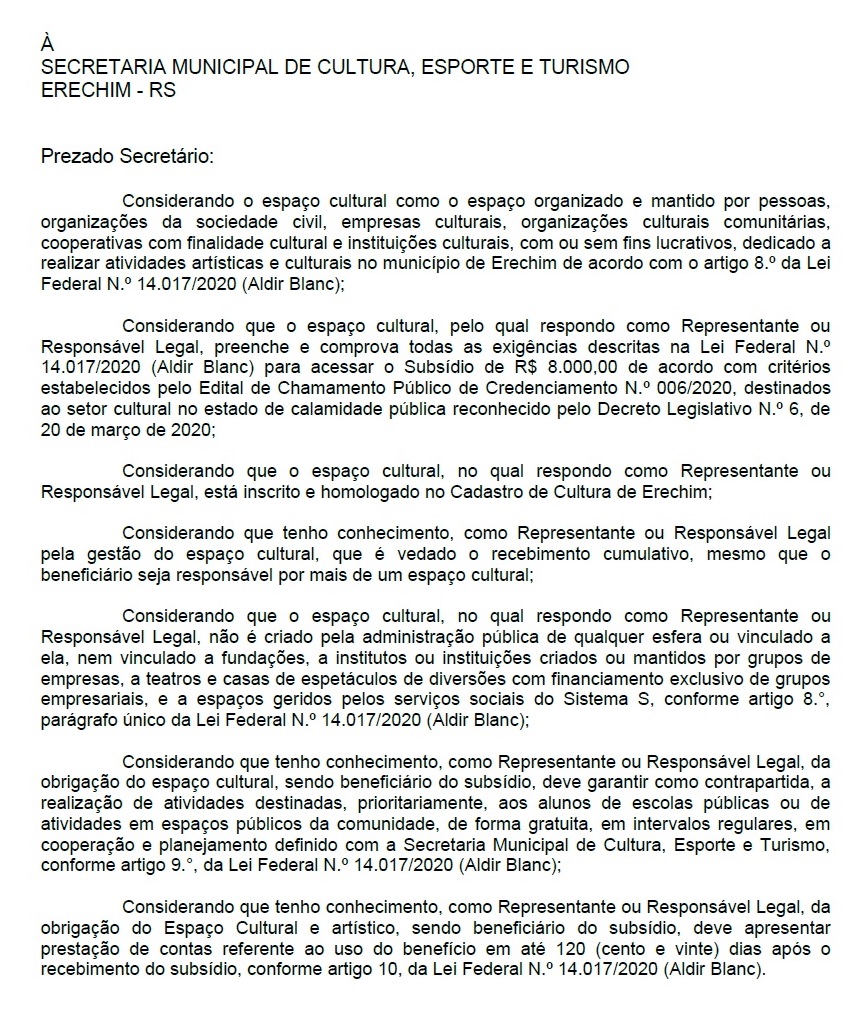 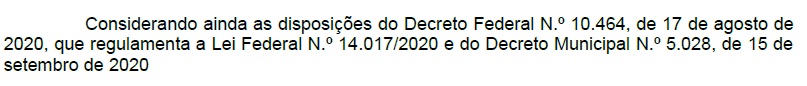 Eu,(Nome completo do Representante ou Responsável Legal do Espaço Cultural, de acordo com o Registro Civil)CPF no..-Registro Geral (RG) no: Nacionalidade:Residente e domiciliado no endereço:Rua/avenida:No:Bairro/localidade:CEP:-Telefone de contato: ()E-mail de contato:Representante ou Responsável Legal pelo Espaço Cultural denominado:Código da Homologação no Cadastro Cultural de ErechimIDENTIFICAÇÃO DO ESPAÇO CULTURAL E ARTÍSTICONúmero do CNPJ (Se Espaço cultural formal)../-Rua/avenida:No:Bairro/localidade:CEP:-Telefone de contato: ()E-mail de contato:Site Web:Coletivo cultural (grupo cultural que NÃO possui CNPJ)Associação, Fundação ou InstitutoCooperativaME - MicroempresaEPP – Empresa de Pequeno PortePessoa FísicaOutro:Data de início das atividades do EspaçoEspaço alugadoEspaço emprestado ou de uso compartilhadoEspaço itineranteEspaço próprioEspaço próprio financiadoEspaço público (escola, praça, rua, quadra ou prédio público)Espaço público cedido em comodatoOutro:NomeIdentidade (CPF ou RG)Patrimônio cultural material e imaterialDesignArtes circensesModaDançaFotografiaTeatroGastronomiaArtes visuaisLiteraturaArtesanatoMúsicaCultura popularAudiovisualOutro segmento:Outro segmento:Outro segmento:Outro segmento:Outro segmento:Outro segmento:Ateliê de: Escola ou companhia de dançaCasa de CulturaEspaços culturais em comunidades indígenasCasa de EventosEspaço de apresentação musicalCentro CulturalEspaço de literatura e poesia Centro de TradiçõesEstúdio de: Centros artísticos e culturais afrodescendentesExpressões artísticas e culturais realizadas em espaços públicosCinema ou CineclubeFeira de arte e artesanatoCircoGaleria de arte / fotografiaEditoraLivraria ou SeboEmpresa de diversões e produções de espetáculosMuseu ou Centro de MemóriaEscola de ArtesProdutora de: Escola de CapoeiraSede do GrupoEscola de MúsicaTeatroOutro:Outro:Outro:Outro:Outro:Outro:R$ 0,00R$ 0,01 a R$ 60.000,00R$ 60.001,00 a R$ 80.000,00R$ 80.001,00 a R$ 100.000,00R$ 100.001,00 a R$ 150.000,00R$ 150.001,00 a R$ 360.000,00R$ 360.001,00 a R$ 500.000,00Acima de R$ 500.000,00Não possui acessibilidadeEspaço adaptado para pessoas com mobilidade reduzidaEspaço adaptado para pessoas com deficiência visualServiços de acessibilidade comunicacionalOutros:DETALHAMENTO DO IMPACTO SOCIOCULTURAL DAS ATIVIDADESDescreva o impacto no âmbito sociocultural do nosso município considerando atuação na comunidade, projetos sociais, número de pessoa atingidas/contempladas pelas ações culturais promovidas. Cite número de eventos promovidos nos últimos 24 meses que antecedem a promulgação da lei (29/06/2020) e detalhe dados da sua realização.DETALHAMENTO DA INTERRUPÇÃO TOTAL OU PARCIAL DAS ATIVIDADESDescreva de que modo a vigência do estado de emergência decorrido da pandemia COVID-19 impactou nas ações/atividades realizadas pelo espaço, informações específicas importantes que detalhem as principais dificuldades. 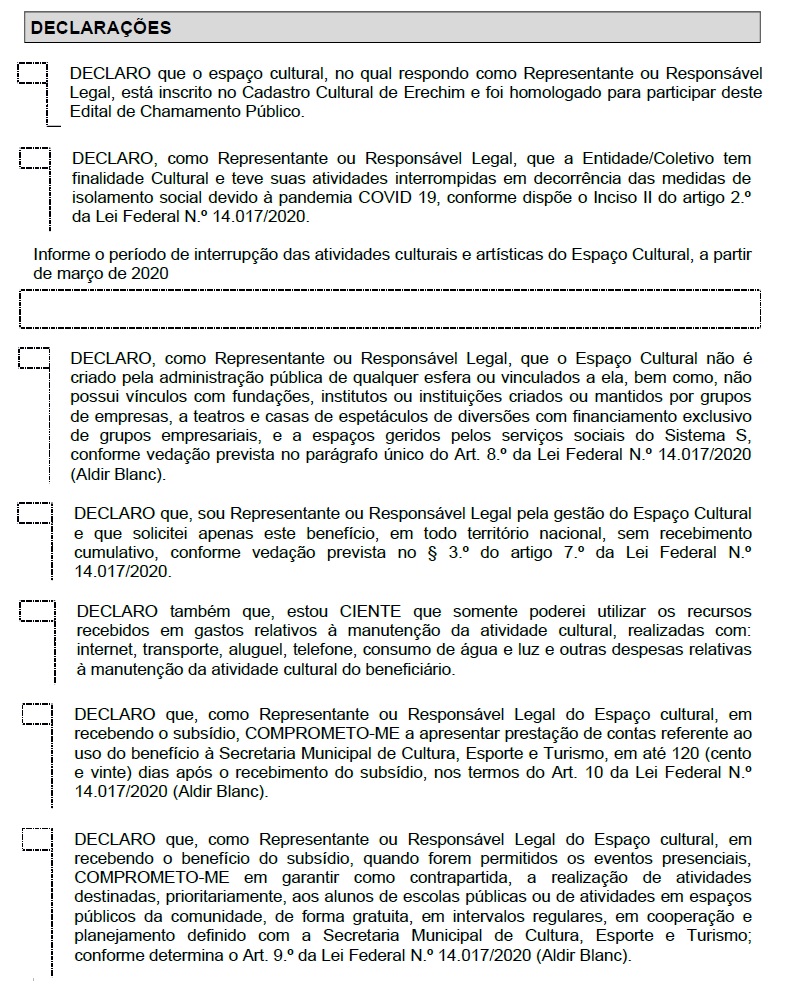 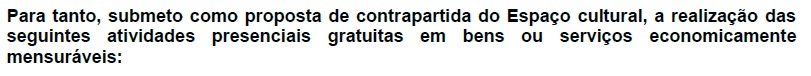 Atividades propostas em bens ou serviços:R$TOTALMÊS/ANOMÊS/ANOMÊS/ANOATIVIDADES REALIZADASJunho/2018Junho/2018Junho/2018Julho/2018Julho/2018Julho/2018Agosto/2018Agosto/2018Agosto/2018Setembro/2018Setembro/2018Setembro/2018Outubro/2018Outubro/2018Outubro/2018Novembro/2018Novembro/2018Novembro/2018Dezembro/2018Dezembro/2018Dezembro/2018Janeiro/2019Janeiro/2019Janeiro/2019Fevereiro/2019Fevereiro/2019Fevereiro/2019Março/2019Março/2019Março/2019Abril/2019Abril/2019Abril/2019Maio/2019Maio/2019Maio/2019Junho/2019Junho/2019Junho/2019Julho/2019Julho/2019Julho/2019Agosto/2019Agosto/2019Agosto/2019Setembro/2019Setembro/2019Setembro/2019Outubro/2019Outubro/2019Outubro/2019Novembro/2019Novembro/2019Novembro/2019Dezembro/2019Dezembro/2019Dezembro/2019Janeiro/2020Janeiro/2020Janeiro/2020Fevereiro/2020Fevereiro/2020Fevereiro/2020Março/2020Março/2020Março/2020Abril/2020Abril/2020Abril/2020Maio/2020Maio/2020Maio/2020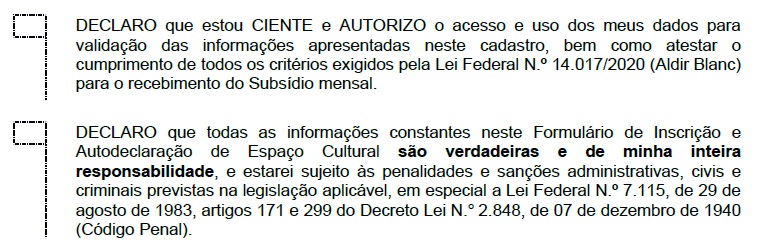 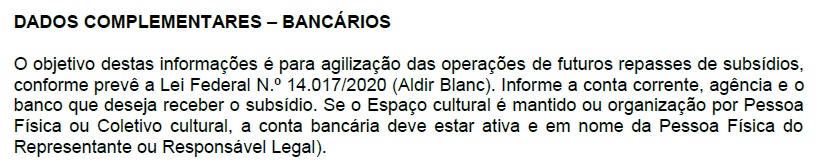 Titular da Conta:Banco:Número da agência:Número da Conta Corrente (001):Erechim/RS//